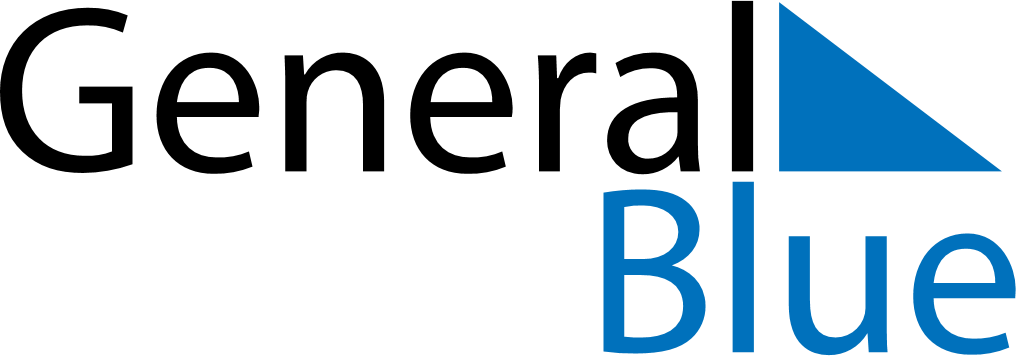 September 2024September 2024September 2024September 2024September 2024September 2024Valladolid, Castille and Leon, SpainValladolid, Castille and Leon, SpainValladolid, Castille and Leon, SpainValladolid, Castille and Leon, SpainValladolid, Castille and Leon, SpainValladolid, Castille and Leon, SpainSunday Monday Tuesday Wednesday Thursday Friday Saturday 1 2 3 4 5 6 7 Sunrise: 7:45 AM Sunset: 8:52 PM Daylight: 13 hours and 7 minutes. Sunrise: 7:46 AM Sunset: 8:51 PM Daylight: 13 hours and 5 minutes. Sunrise: 7:47 AM Sunset: 8:49 PM Daylight: 13 hours and 2 minutes. Sunrise: 7:48 AM Sunset: 8:47 PM Daylight: 12 hours and 59 minutes. Sunrise: 7:49 AM Sunset: 8:46 PM Daylight: 12 hours and 57 minutes. Sunrise: 7:50 AM Sunset: 8:44 PM Daylight: 12 hours and 54 minutes. Sunrise: 7:51 AM Sunset: 8:42 PM Daylight: 12 hours and 51 minutes. 8 9 10 11 12 13 14 Sunrise: 7:52 AM Sunset: 8:41 PM Daylight: 12 hours and 48 minutes. Sunrise: 7:53 AM Sunset: 8:39 PM Daylight: 12 hours and 46 minutes. Sunrise: 7:54 AM Sunset: 8:37 PM Daylight: 12 hours and 43 minutes. Sunrise: 7:55 AM Sunset: 8:35 PM Daylight: 12 hours and 40 minutes. Sunrise: 7:56 AM Sunset: 8:34 PM Daylight: 12 hours and 37 minutes. Sunrise: 7:57 AM Sunset: 8:32 PM Daylight: 12 hours and 35 minutes. Sunrise: 7:58 AM Sunset: 8:30 PM Daylight: 12 hours and 32 minutes. 15 16 17 18 19 20 21 Sunrise: 7:59 AM Sunset: 8:28 PM Daylight: 12 hours and 29 minutes. Sunrise: 8:00 AM Sunset: 8:27 PM Daylight: 12 hours and 26 minutes. Sunrise: 8:01 AM Sunset: 8:25 PM Daylight: 12 hours and 24 minutes. Sunrise: 8:02 AM Sunset: 8:23 PM Daylight: 12 hours and 21 minutes. Sunrise: 8:03 AM Sunset: 8:22 PM Daylight: 12 hours and 18 minutes. Sunrise: 8:04 AM Sunset: 8:20 PM Daylight: 12 hours and 15 minutes. Sunrise: 8:05 AM Sunset: 8:18 PM Daylight: 12 hours and 13 minutes. 22 23 24 25 26 27 28 Sunrise: 8:06 AM Sunset: 8:16 PM Daylight: 12 hours and 10 minutes. Sunrise: 8:07 AM Sunset: 8:15 PM Daylight: 12 hours and 7 minutes. Sunrise: 8:08 AM Sunset: 8:13 PM Daylight: 12 hours and 4 minutes. Sunrise: 8:09 AM Sunset: 8:11 PM Daylight: 12 hours and 2 minutes. Sunrise: 8:10 AM Sunset: 8:09 PM Daylight: 11 hours and 59 minutes. Sunrise: 8:11 AM Sunset: 8:08 PM Daylight: 11 hours and 56 minutes. Sunrise: 8:12 AM Sunset: 8:06 PM Daylight: 11 hours and 53 minutes. 29 30 Sunrise: 8:13 AM Sunset: 8:04 PM Daylight: 11 hours and 50 minutes. Sunrise: 8:14 AM Sunset: 8:03 PM Daylight: 11 hours and 48 minutes. 